УТВЕРЖДАЮДиректор АУК УР «РДНТ»ПОЛОЖЕНИЕ о проведении Республиканской  выставки-конкурса пленэрных работ учащихся ДХШ и ДШИ Удмуртской Республики«Солнечные блики»  (с дополнениями и изменениями - отмечены желтым цветом) Учредители и организаторы выставки - конкурсаМинистерство культуры Удмуртской РеспубликиАУК УР «Республиканский дом народного творчества»Общие положенияНастоящее Положение о проведении Республиканской  выставки-конкурса пленэрных работ учащихся ДХШ и ДШИ  Удмуртской Республики «Солнечные блики»   (далее – выставка-конкурс) определяет порядок организации и проведения выставки - конкурса, состав участников, порядок награждения победителей и призеров. Направленность выставки - конкурса – пленэрная  живопись и рисунок.Цели и задачи выставки-конкурсаРеспубликанская  выставка-конкурс пленэрных работ учащихся ДХШ и ДШИ УР  «Солнечные блики»,  (далее выставка-конкурс)  проводится с целью:выявление одаренных и наиболее талантливых  в области изобразительного искусства учащихся  детских художественных школ и художественных отделений детских школ искусств.Сохранение и развитие системы академического художественного образования, повышение уровня подготовки детей и подростков, обучающихся в системе дополнительного образования.Развитие творческих связей между учебными заведениями.Трансляция опыта ведущих преподавателей в области изобразительного искусства.Участники  выставки -  конкурсаВ выставке - конкурсе могут принимать участие учащиеся детских художественных школ и художественных отделений детских школ искусств, в возрасте от 12 лет до 18 лет (включительно).Выставка - конкурс проводится по двум  номинациям: - «Живописный этюд на пленэре»;- «Пленэрная зарисовка».Каждый участник  может участвовать в одной или в двух номинациях, общее количество работ должно быть не более 2-х.Конкурс проводится по трём  возрастным группам:- 12-13 лет;- 14-15 лет;- 16-18 лет (включительно).Возраст участников определяется на момент завершения времени подачи заявки для участия в выставке – конкурсе, то есть 15 мая 2022 г.Сроки и место проведения выставки-конкурсаПриём  работ на  выставку-конкурс до 15 мая 2022 года по адресу: Удмуртская Республика, г. Ижевск, ул. Удмуртская, д. 28420 мая – работа жюри конкурса.Подведение итогов выставки-конкурса не позднее 25 мая 2022 года. Работа выставки-конкурса (время работы экспозиции конкурсных работ)  с 1 по 30 июня  2022 года.Место проведения выставки - конкурса - Удмуртская Республика, г. Ижевск, ул. Удмуртская,  д. 284.Порядок и условия проведения выставки - конкурсаДля участия в выставке – конкурсе необходимо:Подать Заявку на участие в выставке-конкурсе  по прилагаемой форме в формате Word  до 15 мая 2022 года  (см. приложение №1).Заявки заполненные не по установленной форме не принимаются.Заявку необходимо направить по электронной почте: e-mail: cprk9@mail.ru   (с пометкой: на выставку-конкурс   «Солнечные блики») Оформленные под стекло (пластик) художественные работы необходимо доставить по адресу:  Удмуртская Республика, г. Ижевск,  ул. Удмуртская,  д. 284Технические требования к работам: Живописные этюды и графические работы должны быть оформлены  в паспарту,  под стекло и   подписаны  по  форме:Фамилия, имя автора,  возраст.Название этюда, зарисовки,ДХШ, ДШИ.ФИО преподавателя (пример:  Степанов  Роман 12 лет  «Берег реки»  ДШИ № 2 г. Ижевск преп.  Петров  В.Н). Важная информация!!! В одной раме может быть представлена только одна  работа.Тематика работ: к участию в выставке принимаются работы, выполненные на занятиях по пленэру под руководством преподавателя или самостоятельно.Количество работ: от каждого участника может быть представлено на выставку не более 2 работ вне зависимости от выбранной номинации. Представляя  работы и заполняя заявку, участник дает свое согласие организаторам на публикацию указанных сведений в сети Интернет, на ресурсах, принадлежащих организатору выставки, или в любых иных целях, связанных с проведением текущей выставки  или последующих.Жюри выставки - конкурса и награждение победителейДля оценки конкурсных работ формируется жюри из числа ведущих преподавателей и художников   Удмуртской Республики.Работы конкурсантов  оцениваются по 10-бальной системе.По итогам выставки - конкурса участникам присваивается звание обладателя Гран-При, лауреата 1,2,3 степени, соответствующее среднему баллу:     10 баллов – Гран-При     от 9 до 9,9 – лауреат 1 степени     от 8 до 8,9 – лауреат 2 степени     от 7 до 7,9 – лауреат 3 степениУчастникам  конкурса, набравшим  6,9 баллов и менее  вручаются «дипломы за участие».Жюри оставляет за собой право  присуждать Гран-При, делить места между победителями, присуждать не все призовые места, награждать конкурсантов специальными дипломами.Оценки из протоколов каждого члена жюри и решение жюри по результатам  конкурса фиксируются в общем протоколе, который подписывают все члены жюри.Решение жюри окончательно и пересмотру  не подлежит.Победители и  участники конкурса награждаются дипломами. Призовой и сувенирный фонд организаторами выставки-конкурса не предусмотрен.Работы, представленные на выставку - конкурс, будут проходить  отбор при формировании экспозиции. Организаторы выставки  оставляют за собой право  при формировании  экспозиции, включать в нее не все работы, представленные на выставку-конкурс. Для отбора работ будут приглашены специалисты из числа ведущих преподавателей и художников   Удмуртской Республики.Скачать дипломы (лауреатов и участников) после завершения мероприятия можно  на сайте РДНТ и в группе ВК «РДНТ образование».6.   Финансовые условияОрганизационный взнос за одного участника выставки - конкурса  составляет  -  500  (Пятьсот) рублей 00 коп. (вне зависимости от количества выбранных номинаций).Для юридических лиц оплата по безналичному расчету на основании выставленных счетов согласно договору с юридическим лицом с ориентировочной суммой на год (с собой иметь копию платежного поручения или гарантийное письмо). Для физических лиц оплата производится в отделении банка по прилагаемым реквизитам (форма квитанции Приложение 2)Заказ документов для предоплаты по безналичному расчету по телефону (3412) 912-269  Костылева Алена Сергеевна, e-mail: rdnt-buh@inbox.ru.Скан чека об оплате присылается вместе с заявкой на участие  по электронной почте cprk9@mail.ru   не  позднее  15 мая   2022 года. Все расходы по участию  в конкурсе – за счет направляющей стороны.Контактные лица, телефоныКуратор выставки – конкурса «Солнечные блики»  - Сизов Сергей Евгеньевич.  Контактный телефон:  +7(3412) 40-00-39Адрес: 426011 г. Ижевск,  ул. Удмуртская, 284	cprk9@mail.ru Приложение № 1.Заявкана участие в Республиканской выставке – конкурсе  пленэрных работ учащихся ДШИ, ДХШ Удмуртской Республики «Солнечные блики»Подавая заявку на участие в конкурсе, индивидуальный исполнитель, руководитель творческого коллектива и руководитель организации, направляющий коллектив, соглашаются со всеми пунктами данного положения, а так же дают согласие:- на обработку, хранение и передачу персональных данных;- использование фото и видео материала по усмотрению организатора.  Приложение №2КВИТАНЦИЯдля оплаты физическими лицамиС.Р.Кайсина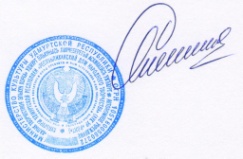 Город, район, ДШИФИ конкурсантаНоминация Дата рожденияФИО преподавателя(полностью, наличие звания)Контактные данныеФорма оплатыБезнал-ДШИ   Физ. Лицо                                    снять ксерокопию чекаАвтономное учреждение культуры Удмуртской Республики «Республиканский дом народного творчества»АУК УР «РДНТ»426008, УР, г. Ижевск, ул. Коммунаров, 363 тел.: 8 (3412) 912-985ИНН/КПП 1831104603/ 183101001Минфин Удмуртии (АУК УР "РДНТ",  л/с 30857730090)Банк: ОТДЕЛЕНИЕ – НБ УДМУРТСКАЯ РЕСПУБЛИКА БАНКА РОССИИ //УФК по Удмуртской Республике г. ИжевскБИК 019401100Единый казначейский счет 40102810545370000081Казначейский счет для осуществления и отражения операций с денежными средствами бюджетных и автономных учреждений 03224643940000001300снять ксерокопию чекаАвтономное учреждение культуры Удмуртской Республики «Республиканский дом народного творчества»АУК УР «РДНТ»426008, УР, г. Ижевск, ул. Коммунаров, 363 тел.: 8 (3412) 912-985ИНН/КПП 1831104603/ 183101001Минфин Удмуртии (АУК УР "РДНТ",  л/с 30857730090)Банк: ОТДЕЛЕНИЕ – НБ УДМУРТСКАЯ РЕСПУБЛИКА БАНКА РОССИИ //УФК по Удмуртской Республике г. ИжевскБИК 019401100Единый казначейский счет 40102810545370000081Казначейский счет для осуществления и отражения операций с денежными средствами бюджетных и автономных учреждений 03224643940000001300Ф.И.О.  плательщика:Ф.И.  за кого оплачивает:Ф.И.О.  плательщика:Ф.И.  за кого оплачивает:АДРЕС: АДРЕС: Код дохода: 00000000000000000130ОКТМО: 94701000001Назначение платежа:Оплата за участие в Республиканской  выставке-конкурсе пленэрных работ учащихся ДХШ и ДШИ Удмуртской Республики «Солнечные блики»   2022 г. без НДС.Назначение платежа:Оплата за участие в Республиканской  выставке-конкурсе пленэрных работ учащихся ДХШ и ДШИ Удмуртской Республики «Солнечные блики»   2022 г. без НДС.Сумма платежа  500-00Сумма платежа  500-00